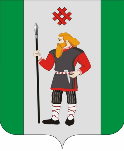 ДУМАКУДЫМКАРСКОГО МУНИЦИПАЛЬНОГО ОКРУГАПЕРМСКОГО КРАЯПЕРВЫЙ СОЗЫВР Е Ш Е Н И Е16.02.2024											           № 17Об объявлении Благодарности Думы Кудымкарского муниципального округа Пермского краяВ соответствии с решением Думы Кудымкарского муниципального округа Пермского края от 28.12.2022 № 100 «Об утверждении Положений о поощрениях Думы Кудымкарского муниципального округа Пермского края» Дума Кудымкарского муниципального округа Пермского краяРЕШАЕТ:1. Объявить Благодарность Думы Кудымкарского муниципального округа Пермского края:Кольчурину Василию Андреевичу, председателю Ёгвинского сельского потребительского общества, за многолетний добросовестный труд, большой вклад в социально-экономическое развитие Кудымкарского муниципального округа Пермского края и в связи со 100-летием со дня образования Кудымкарского района;Боталовой Ирине Ивановне, главному библиотекарю Пешнигортской сельской библиотеки МБУ «Кудымкарская централизованная библиотечная система», за многолетнюю творческую деятельность, продвижение книги и чтения, популяризацию коми-пермяцкого языка и культуры и в связи со 100-летием со дня образования Кудымкарского района;Бушуеву Ивану Васильевичу, экс-депутату Земского Собрания Кудымкарского муниципального района, за вклад в развитие органов местного самоуправления и в связи со 100-летием со дня образования Кудымкарского района;Поповой Надежде Николаевне, председателю Кекурской первичной ветеранской организации, за многолетний добросовестный труд, активную общественную деятельность и в связи со 100-летием со дня образования Кудымкарского района;Власовой Нине Ивановне, председателю Совета Белоевского сельского потребительского общества, за многолетний добросовестный труд, большой вклад в социально-экономическое развитие Кудымкарского муниципального округа Пермского края и в связи со 100-летием со дня образования Кудымкарского района;Яркову Александру Петровичу, индивидуальному предпринимателю, за большой вклад в социально-экономическое развитие Кудымкарского муниципального округа Пермского края и в связи со 100-летием со дня образования Кудымкарского района;Поповой Раисе Ильиничне, жителю с. Ленинск, за многолетний добросовестный труд, активную общественную деятельность и в связи со 100-летием со дня образования Кудымкарского района;Ермакову Владимиру Ильичу, директору ООО «Самковское ТПП», за многолетний добросовестный труд, активную общественную деятельность, вклад в развитие и процветание родной земли и в связи со 100-летием со дня образования Кудымкарского района;Карабатову Анатолию Петровичу, индивидуальному предпринимателю, за активную общественную деятельность, вклад в развитие и процветание малой родины и в связи со 100-летием со дня образования Кудымкарского района;Томилиной Евдокии Григорьевне, жителю с. Верх-Иньва, за многолетний добросовестный труд, активную общественную деятельность и в связи со 100-летием со дня образования Кудымкарского района;Кокшаровой Елене Вячеславовне, заместителю директора МБУ «Сервисный центр Кудымкарского муниципального округа Пермского края» за многолетний добросовестный труд и в связи со 100-летием со дня образования Кудымкарского района.2. Опубликовать настоящее решение на официальном сайте Кудымкарского муниципального округа Пермского края.3. Настоящее решение вступает в силу после его принятия.4. Контроль за исполнением настоящего решения возложить на постоянную комиссию по местному самоуправлению, регламенту и депутатской этике.Председатель ДумыКудымкарского муниципального округаПермского края			                                                                   М.А. Петров